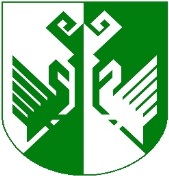 от 17 ноября 2022 года  № 531О внесении изменений в Условия и порядококазания поддержки субъектам малого и среднего предпринимательства, физическим лицам, применяющим специальный налоговый режим «Налог на профессиональный доход», и организациям, образующим инфраструктуру поддержки субъектов малого и среднего предпринимательства Сернурского муниципального района Республики Марий Эл, утвержденные постановлением Сернурского муниципального района от 06 июля 2021 года № 307	Руководствуясь Федеральным законом от 28 июня 2022 года 
№ 197-ФЗ «О внесении изменений в Федеральный закон «О развитии малого и среднего предпринимательства в Российской Федерации», Уставом Сернурского муниципального района, администрация Сернурского муниципального района  постановляет:1. Внести в Условия и порядок оказания поддержки субъектам малого и среднего предпринимательства, физическим лицам, применяющим специальный налоговый режим «Налог на профессиональный доход», и организациям, образующим инфраструктуру поддержки субъектов малого и среднего предпринимательства Сернурского муниципального района Республики Марий Эл, утвержденные постановлением Сернурского муниципального района от 06 июля 2021 года № 307, следующие изменения:в пункте 2.2 главы 2: а) в подпункте 3 слова «малого и среднего» заменить словами «малого или среднего»;б) подпункт 4 изложить в следующей редакции: «4) с даты признания субъекта малого или среднего предпринимательства совершившим нарушение порядка и условий оказания поддержки прошло менее одного года, за исключением случая более раннего устранения субъектом малого или среднего предпринимательства такого нарушения при условии соблюдения им срока устранения такого нарушения, установленного органом или организацией, оказавшими поддержку, а в случае, если нарушение порядка и условий оказания поддержки связано с нецелевым использованием средств поддержки или представлением недостоверных сведений и документов, с даты признания субъекта малого или среднего предпринимательства совершившим такое нарушение прошло менее трех лет. Положения, предусмотренные настоящим пунктом, распространяются на виды поддержки, в отношении которых органом или организацией, оказавшими поддержку, выявлены нарушения субъектом малого или среднего предпринимательства порядка и условий оказания поддержки».2. Настоящее постановление подлежит обнародованию и вступает в силу 26 декабря 2022 года.И.о. главы администрацииСернурского муниципального района			            А.С. Якимов  ШЕРНУР МУНИЦИПАЛЬНЫЙ  РАЙОНЫН АДМИНИСТРАЦИЙЖЕАДМИНИСТРАЦИЯ СЕРНУРСКОГО МУНИЦИПАЛЬНОГО РАЙОНАПУНЧАЛПОСТАНОВЛЕНИЕ